Rising Stars Winter GalaOrganised and run by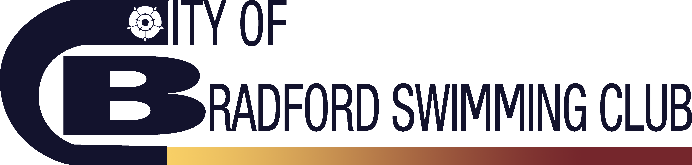 In conjunction with
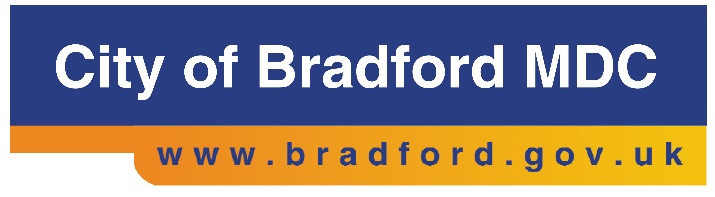 Sunday 29th January 2023, 5.00pm – 8.00pmDoors Open 5.00pm, Warm up 5.10pmat Shipley PoolCONDITIONS:Gala entry is limited to members of invited local swimming clubs in Bradford and the surrounding district, primarily Bradford Dolphin, Bradford, Bingley, Ilkley. If any swimmer is also a member of the Bradford Aquatics Training Scheme, the swimmer must be in no higher squad than Rising Stars and enter through their local club only.The swimmers must be aged between 8 and 14 inclusive on the day of the gala to enter.Maximum entry times have been set to keep entries within the intended ability range, so only swimmers who have current event times which are slower than the times below will be eligible for entry. We encourage clubs to complete these times as accurately as possible with your entry so heats can be seeded correctly. All times submitted are the responsibility of the entering club to be accurate and will not be adjusted after the entry has been submitted.Medals will be awarded for places 1 to 3 in each age group 8, 9, 10, 11, 12, 13 and 14.SCHEDULE OF EVENTS (£3.00 per event)Boys 8 years 	25m Backstroke	Girls 8 years 	25m BackstrokeBoys 8 years 	25m BreaststrokeGirls 8 years 	25m BreaststrokeBoys 8 years	25m ButterflyGirls 8 years	25m ButterflyBoys 8 years	25m FreestyleGirls 8 years	25m FreestyleBoys 9/10 years	50m BackstrokeGirls 9/10 years 	50m BackstrokeBoys 9/10 years 	50m BreaststrokeGirls 9/10 years 	50m BreaststrokeBoys 9/10 years 	50m ButterflyGirls 9/10 years 	50m ButterflyBoys 9/10 years	50m FreestyleGirls 9/10 years	50m FreestyleBoys 9/10 years 	100m Individual MedleyGirls 9/10 years 	100m Individual MedleyBoys 11/14 years 	50m BackstrokeGirls 11/14 years	50m BackstrokeBoys 11/14 years 	50m BreaststrokeGirls 11/14 years 	50m BreaststrokeBoys 11/14 years	50m ButterflyGirls 11/14 years 	50m ButterflyBoys 11/14 years	50m FreestyleGirls 11/14 years	50m FreestyleBoys 11/14 years 	100m Individual MedleyGirls 11/14 years 	100m Individual MedleyQualifying Times: Swimmers must not have swum a time faster than the times below.
Entry is strictly by SportSys file only. All entries must be submitted by e-mail to meetentries@cobsc.co.uk by 23th January 2023 at the latest. An electronic entry check link will be sent upon receipt of entry. Any queries must be reported by 10pm on 24th January 2023 at the latest. Due to the time constraints upon this gala, no late entries will be accepted under any circumstances. Payment due will be e-mailed out 25th January 2023 at the latest.BoysGirlsEvent8910111213 +8910111213 +25m Freestyle0:18.000:19.0050m Freestyle0:39.700:39.100:38.100:34.100:31.900:40.100:38.300:37.300:33.500:32.3025m Breaststroke0:25.000:26.0050m Breaststroke0:52.200:46.300:45.300:44.300.43.300:53.200:46.300:45.300:44.100:42.0025m Butterfly0:20.000:21.0050m Butterfly0:45.900:44.700:43.700:40.800:37.300:45.500:44.900:43.900:38.500:36.1025m Backstroke0:21.000:22.0050m Backstroke0:45.900:44.300:43.300:41.100:38.300:46.300:45.600:44.600:39.500:38.30100m Individual Medley1:42.801:35.201:29.901:25.001:19.701.44.301:37.301:30.301:25.401:21.60